Eagles English and SPAG – TASK 5 Friday 26th June 2020This has been quite a full on week of Literacy learning so I would like to make today a little more relaxed.  As you have now, hopefully, finished your myths, todays task is to create an Ancient Greece style illustration to go with it.  This could be a front cover, a key scene from your myth or the setting.  Below are some examples of the art style we are aiming for.  Good luck!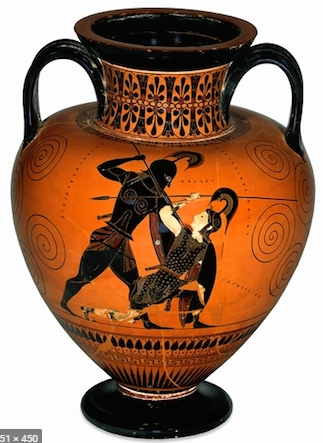 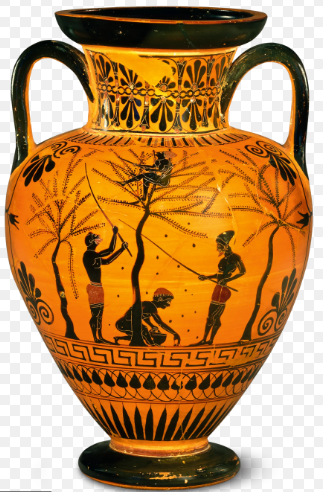 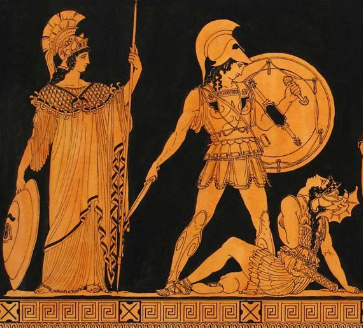 Remember to take a photograph of your work and ask a grown-up to either email it to the office for us or upload it to the Eagles unit of the Facebook page. We really want to see your work!